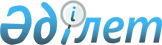 О внесении изменений в решение Аральского районного маслихата от 26 декабря 2019 года № 305 "О бюджете сельского округа Жанакурылыс на 2020-2022 годы"
					
			С истёкшим сроком
			
			
		
					Решение Аральского районного маслихата Кызылординской области от 30 сентября 2020 года № 394. Зарегистрировано Департаментом юстиции Кызылординской области 5 октября 2020 года № 7681. Прекращено действие в связи с истечением срока
      В соответствии со статьей 109-1 кодекса Республики Казахстан от 4 декабря 2008 года "Бюджетный кодекс Республики Казахстан" Аральский районный маслихат РЕШИЛ:
      1. Внести в решение Аральского районного маслихата от 26 декабря 2019 года № 305 "О бюджете сельского округа Жанакурылыс на 2020-2022 годы" (зарегистрировано в Реестре государственной регистрации нормативных правовых актов за номером 7170, опубликовано в эталонном контрольном банке нормативных правовых актов Республики Казахстан от 16 января 2020 года) следующие изменения:
      пункт 1 изложить новой редакции:
      "1. Утвердить бюджет сельского округа Жанакурылыс на 2020-2022 годы согласно приложениям 1, 2 и 3, в том числе на 2020 год в следующих объемах:
      1) доходы – 69 451,6 тысяч тенге;
      налоговые поступления – 1 268 тысяч тенге;
      не налоговые поступления – 29,6 тысяч тенге;
      поступления от продажи основного капитала – 0;
      поступления трансфертов – 68 154 тысяч тенге, из них субвенции – 63 493 тысяч тенге;
      2) затраты – 69 451,6 тысяч тенге;
      3) чистое бюджетное кредитование – 0;
      бюджетные кредиты – 0;
      погашение бюджетных кредитов – 0;
      4) сальдо по операциям с финансовыми активами – 0; 
      приобретение финансовых активов – 0;
      поступления от продажи финансовых активов государства – 0;
      5) дефицит (профицит) бюджета – 0;
      6) финансирование дефицита (использование профицита) – 0.".
      Приложение 1 указанного решения изложить в новой редакции согласно приложению к настоящему решению.
      2. Настоящее решение вводится в действие с 1 января 2020 года и подлежит официальному опубликованию. Бюджет сельского округа Жанакурылыс на 2020 год
					© 2012. РГП на ПХВ «Институт законодательства и правовой информации Республики Казахстан» Министерства юстиции Республики Казахстан
				
      Председатель сессии Аральского районного маслихата 

Т. Бисембаев

      Секретарь Аральского районного маслихата 

Д. Мадинов
Приложение к решениюАральского районного маслихатаот 30 сентября 2020 года № 394Приложение 1 к решениюАральского районного маслихатаот "26" декабря 2019 года № 305
Категория 
Категория 
Категория 
Категория 
Сумма на 
2020 год
(тысяч тенге)
Класс
Класс
Класс
Сумма на 
2020 год
(тысяч тенге)
Подкласс
Подкласс
Сумма на 
2020 год
(тысяч тенге)
Наименование
Сумма на 
2020 год
(тысяч тенге)
1
2
3
4
5
1. Доходы
69 451,6
1
Налоговые поступления
1 268
01
Подоходный налог
4
2
Индивидуальный подоходный налог
4
04
Hалоги на собственность
1 264
1
Hалоги на имущество
5
3
Земельный налог
28
4
Налог на транспортные средства 
1 231
2
Не налоговые поступление
29,6
06
Иные не налоговые поступление
29,6
1
Иные не налоговые поступление
29,6
4
Поступления трансфертов
68 154
02
Трансферты из вышестоящих органов государственного управления
68 154
3
Трансферты из бюджета района (города областного значения) 
68 154
Функциональная группа
Функциональная группа
Функциональная группа
Функциональная группа
Сумма на 
2020 год
Администратор бюджетных программ
Администратор бюджетных программ
Администратор бюджетных программ
Сумма на 
2020 год
Программа
Программа
Сумма на 
2020 год
Наименование
Сумма на 
2020 год
2. Расходы
69 451,6
01
Государственные услуги общего характера
19 470
124
Аппарат акима города районного значения, села, поселка, сельского округа
19 470
001
Услуги по обеспечению деятельности акима города районного значения, села, поселка, сельского округа
19 445
022
Капиталные вложение государственных органов.
25
04
Образование
37 617
124
Аппарат акима города районного значения, села, поселка, сельского округа
37 617
004
Дошкольное воспитание и обучение и организация медицинского обслуживания в организациях дошкольного воспитания и обучения
37 617
05
Здравоохранение
193
124
Аппарат акима района в городе, города районного значения, поселка, села, сельского округа
193
002
Организация в экстренных случаях доставки тяжелобольных людей до ближайшей организации здравоохранения, оказывающей врачебную помощь
193
07
Жилищно-коммунальное хозяйство
2 048,6
124
Аппарат акима города районного значения, села, поселка, сельского округа
2 048,6
008
Освещение улиц населенных пунктов
563
009
Обеспечение санитарии населенных пунктов
210
011
Благоустройство и озеленение населенных пунктов
1 275,6
08
Культура, спорт, туризм и информационное пространство
10 123
124
Аппарат акима города районного значения, села, поселка, сельского округа
10 123
006
Поддержка культурно-досуговой работы на местном уровне
10 123
3.Чистое бюджетное кредитование
0
Бюджетные кредиты
0
5
Погашение бюджетных кредитов
0
4. Сальдо по операциям с финансовыми активами
0
Приобретение финансовых активов
0
5. Дефицит (профицит) бюджета
0
6. Финансирование дефицита (использование профицита) бюджета
0
8
Используемые остатки бюджетных средств
0
1
Свободные остатки бюджетных средств
0
01
Свободные остатки бюджетных средств
0
2
Остатки бюджетных средств на конец отчетного периода
0
01
Остатки бюджетных средств на конец отчетного периода
0